Lesson 1 Kapok Tree – Year 3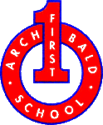 How well can I retrieve information from a non- fiction text? 1. Where does the Jaguar camouflage himself? ______________________________________________________________________________________________________________________________________________________________________________________________________________________________________________________________________________________________________________________________________________________________________________________________________2. Why was the man in the story going to cut down the Kapok tree? ___________________________________________________________________________________________________________________________________________________________________________________________________________________________________________________________________________________________________________________________________________________________________________________________________________________________________________________________________________________3. How did the bee try to convince the man not to cut down the Kapok tree? Why did the bee say this?__________________________________________________________________________________________________________________________________________________________________________________________________________________________________________________________________________________________________________________________________________________________________________________________________________________________________________________________________________________________________________________________________________________________________4. If the Kapok tree did get cut down, what would happen to the animals in the story? __________________________________________________________________________________________________________________________________________________________________________________________________________________________________________________________________________________________________________________________________________________________________________________________________________________________________________________________________________________________________________________________________________________________________5. What can the man do now that he knows how important the tree is to the animals? How can he make a difference? __________________________________________________________________________________________________________________________________________________________________________________________________________________________________________________________________________________________________________________________________________________________________________________________________________________________________________________________________________________________________________________________________________________________________6. If you could be any animal from the story, what would you be? How does that animal depend on the Kapok tree?____________________________________________________________________________________________________________________________________________________________________________________________________________________________________________________________________________________________________________________________________________________________________________________________________________________________________________________________________________________ 7. Why do you think the humans want to cut down the trees in the rainforest? ____________________________________________________________________________________________________________________________________________________________________________________________________________________________________________________________________________________________________________________________________________________________________________________________________________________________________________________________________________________8. Who can you tell about the importance of trees and protecting our environment?____________________________________________________________________________________________________________________________________________________________________________________________________________________________________________________________________________________________________________________________________________________________________________________________________________________________________________________________________________________